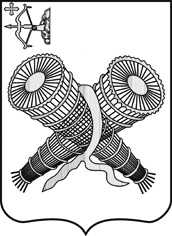 АДМИНИСТРАЦИЯ ГОРОДА СЛОБОДСКОГОКИРОВСКОЙ ОБЛАСТИПОСТАНОВЛЕНИЕ30.01.2023						                                                               № 146г. Слободской Кировской областиОб утверждении состава межведомственной комиссии по профилактике правонарушений при администрации города Слободского      В связи с кадровыми изменениями, руководствуясь Уставом города Слободского, администрация города Слободского ПОСТАНОВЛЯЕТ: Утвердить состав межведомственной комиссии по профилактике правонарушений при администрации города Слободского в новой редакции согласно приложению.Постановление администрации города Слободского от 04.02.2022 №188 «Об утверждении состава межведомственной комиссии по профилактике правонарушений при администрации города Слободского» считать утратившим силу.  Контроль за исполнением данного постановления возложить на заместителя главы администрации города Слободского по профилактике правонарушений и социальным вопросам Трегубову С.Л.Глава города Слободского        И.В. ЖелваковаПриложение к постановлению администрации города Слободского  от 30.01.2023 № 146 СОСТАВ межведомственной комиссии по профилактике правонарушений при администрации города СлободскогоЖЕЛВАКОВАИрина ВикторовнаТРЕГУБОВАСветлана Леонидовна- глава города Слободского, председатель комиссии- заместитель главы администрации города по профилактике правонарушений и социальным вопросам, заместитель председателя комиссииКРЫЛОВАлексей Анатольевич- начальник управления по профилактике правонарушений администрации города Слободского, секретарь комиссииЧлены межведомственной комиссии:БАРАНОВАЗлата Александровна- председатель Слободской городской Думы (по согласованию)ГЛУШКОВАЕлена Николаевна- заместитель заведующего отделом образования и молодежной политики администрации города СлободскогоКАЛИНИН Анатолий ВладимировичКРОТОВААнжелла Владиславна- главный врач КОГБУЗ «Слободская центральная районная больница им. академика А.Н. Бакулева» (по согласованию)- консультант по физкультуре и спорту администрации города СлободскогоЛУЧИХИНМихаил ИвановичСАЛТАНОВАОльга Владимировна САМОДЕЛКИНДенис НиколаевичХАРИТОНОВАОксана Петровна- директор КОГАУСО «Слободской комплексный центр социального обслуживания населения», депутат Слободской городской Думы (по согласованию) - директор КОГКУ Центр занятости населения Слободского района (по согласованию)- начальник отдела участковых уполномоченных полиции и по делам несовершеннолетних МО МВД России «Слободской» (по согласованию)- консультант, ответственный секретарь  КДН и ЗП города СлободскогоХЛЕБНИКОВАЕкатерина Николаевна ХРУЛЕВАЕлена Владимировна- начальник филиала по Слободскому району ФКУ УИИ УФСИН России по Кировской области (по согласованию)- начальник отделения по делам несовершеннолетних МО МВД России «Слободской»  (по согласованию)ЧУРИННиколай Петрович ШМАКОВАКсения Николаевна- начальник отдела обеспечения безопасности АО «Красный якорь», депутат Слободской городской Думы (по согласованию)- консультант по вопросам молодёжной политики отдела образования и молодёжной политики администрации города Слободского